LATVIJAS REPUBLIKA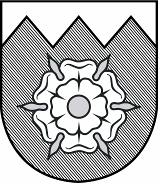 TUKUMA  NOVADA  DOMEReģistrācijas  Nr.90000050975Talsu iela 4, Tukums, Tukuma novads, LV-3101, tālrunis 63122707, fakss 63107243, mobilais tālrunis 26603299, 29288876www.tukums.lv      e-pasts: dome@tukums.lv         Tukumā2015. gada 23. novembrī								Nr.191–dPar veicamajiem pasākumiem izglītojamo drošības nodrošināšanai izglītības un zinātnes darbinieku streika laikā Pamatojoties uz Streiku likuma 17.panta pirmo daļu, Izglītības likuma 30.panta pirmo daļu, Darba likuma 56.panta pirmo daļu, Ministru kabineta 2009.gada 24.novembra noteikumu Nr.1338 "Kārtība, kādā nodrošināma izglītojamo drošība izglītības iestādēs un to organizētajos pasākumos" 3.punkta otro apakšpunktu un ievērojot Latvijas izglītības un zinātnes darbinieku arodbiedrības (turpmāk – LIZDA) padomes 2015.gada 11.novembra lēmuma “Par izglītības un zinātnes darbinieku streiku” 7.punktu, lai novērstu draudus izglītības iestādēs ieradušos izglītojamo drošībai, veselībai un dzīvībai izglītības un zinātnes darbinieku streika (turpmāk – streiks) laikā 2015.gada 27.novembrī, UZDOT katram Tukuma novada izglītības iestādes, kuras darbinieki piedalās streikā, vadītājam:1.ne vēlāk kā līdz 2015.gada 24.novembrim rakstveidā vienoties ar izglītības iestādes LIZDA pirmorganizāciju par veicamajiem pasākumiem, lai nepieļautu izglītojamo drošībai, veselībai un dzīvībai bīstamas situācijas izglītības iestādē un tās teritorijā streika laikā 2015.gada 27.novembrī;2.organizēt un ne vēlāk kā līdz 2015.gada 25.novembrim nodrošināt izglītojamo un viņu vecāku informēšanu par izglītības procesa organizāciju izglītības iestādē streika laikā 2015.gada 27.novembrī.Domes priekšsēdētājs								Ē.LukmansRečs 63107278normunds.recs@tukums.lv 